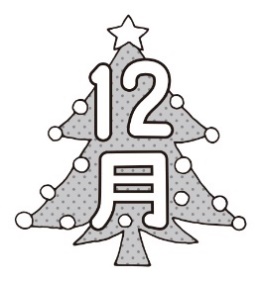 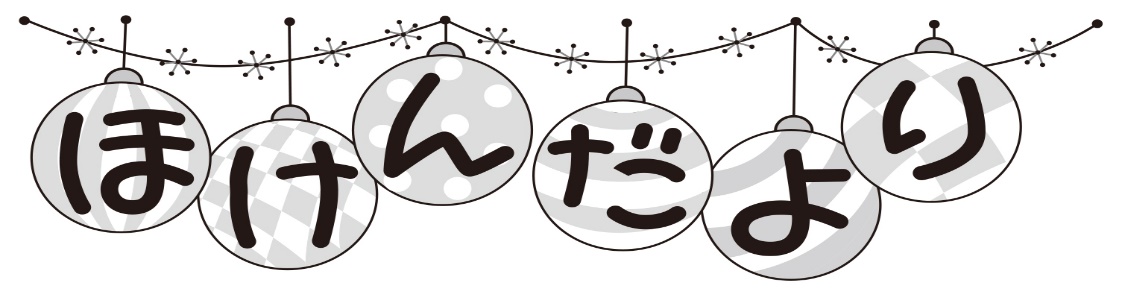 、すっかりらしいさをじるようになってきました。では、１１にインフルエンザにかかったが、のべ３３（６４．７％）となり、これまでにないとなりましたが、はちつきをみせています。これからのも、まだまだのがされていますが、のしかたはの２つがです。このため、でのすごしかたもなおしてみましょう。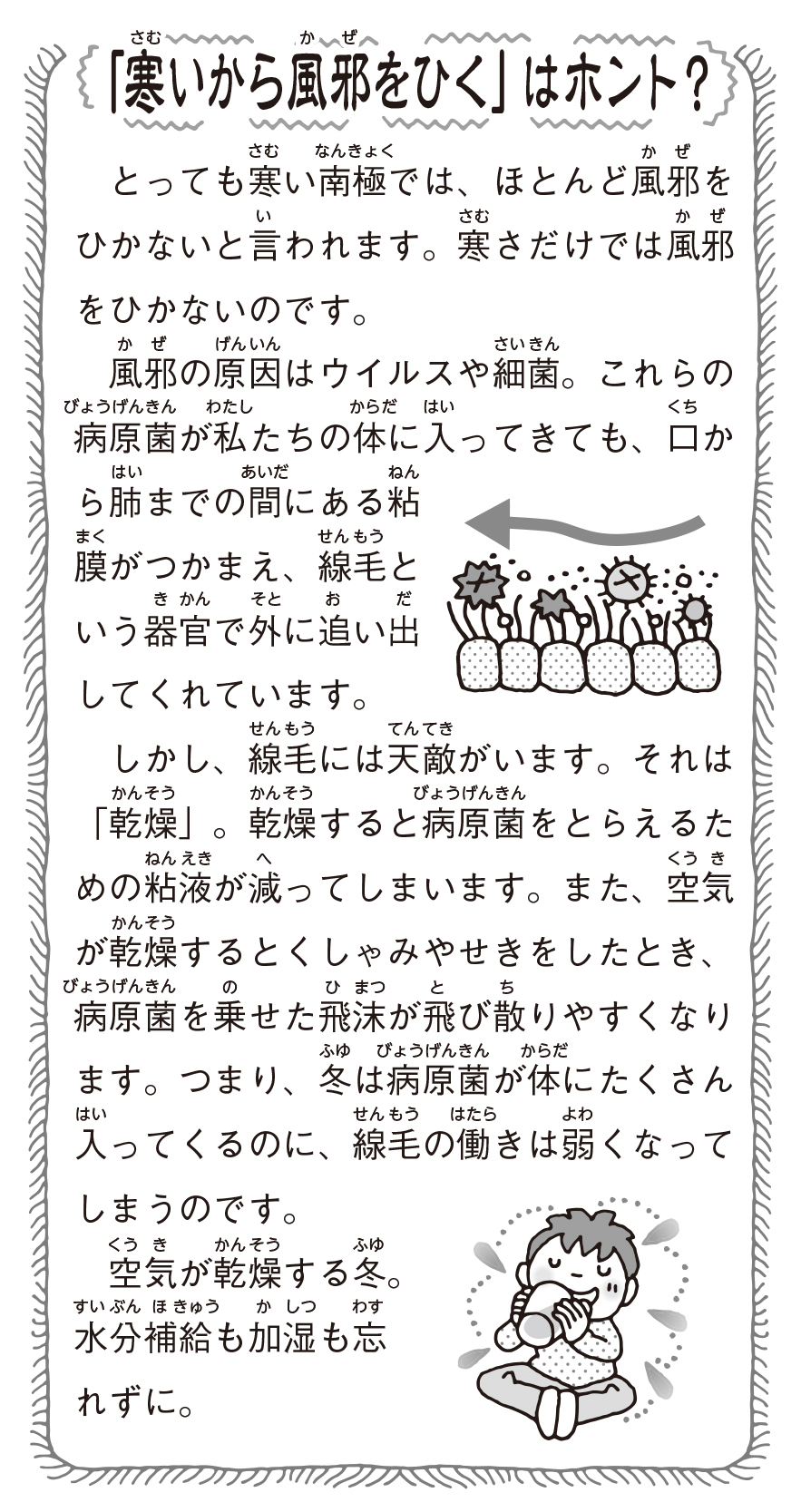 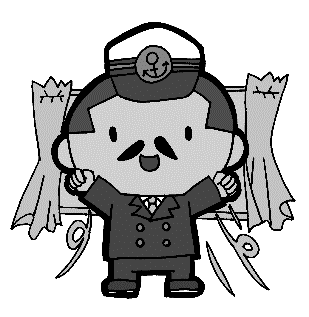 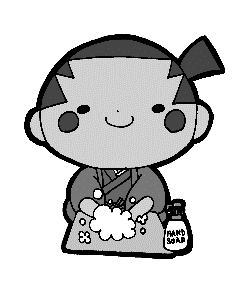 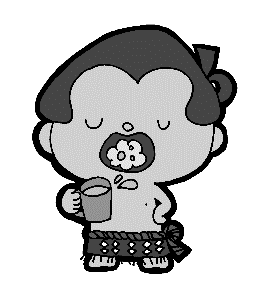 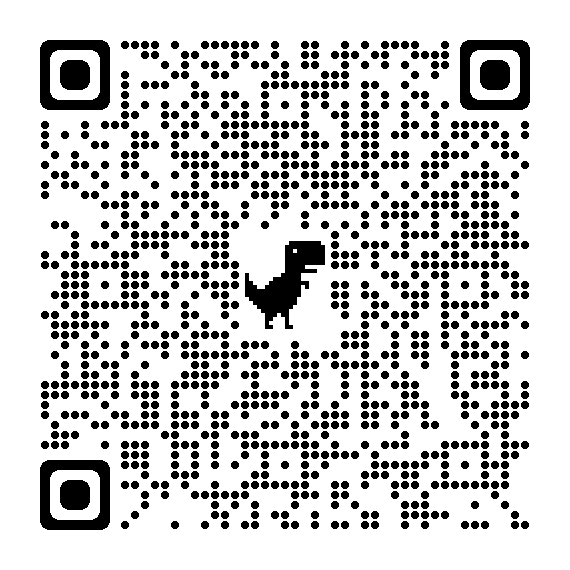 ウイルスをにれないウイルスにけないづくり